       KAPAP                                                                    ПОСТАНОВЛЕНИЕ«15» fинуар 2015 й                            №  02                    «15» января 2015гОб установлении лимита остатка кассыНа основании Положения Центрального Банка Российской Федерации  «О порядке ведения кассовых операций с банкнотами и монетой Банка России на территории Российской Федерации» от 12 октября 2011 года № 373 – П  Администрация сельского поселения Сандугачевский  сельсовет муниципального района Янаульский район Республики Башкортостан ПОСТАНОВЛЯЕТ:	1. Установить нулевой лимит остатка кассы на 2015 год.2. Контроль за исполнением настоящего  постановления оставляю за собой.Глава сельского поселения                                                                    Т.Ш. Куснияров БАШKОРТОСТАН РЕСПУБЛИКАHЫЯNАУЫЛ  РАЙОНЫ МУНИЦИПАЛЬ РАЙОНЫНЫN HАНДУFАС  АУЫЛ СОВЕТЫ АУЫЛ БИЛEМEHЕ  ХАКИМИEТЕ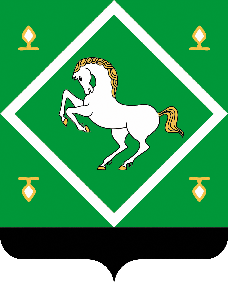 РЕСПУБЛИКА БАШКОРТОСТАНАДМИНИСТРАЦИЯ СЕЛЬСКОГО ПОСЕЛЕНИЯ САНДУГАЧЕВСКИЙ СЕЛЬСОВЕТМУНИЦИПАЛЬНОГО  РАЙОНАЯНАУЛЬСКИЙ РАЙОН